باید باقبال نفوس ناظر بودحضرت بهاءاللهاصلی فارسی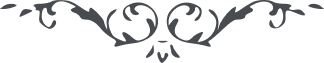 من آثار حضرت بهاءالله - مائده آسمانی، جلد 8 صفحه 65مطلب هشتاد و ششم _ باید باقبال نفوس ناظر بودقوله تعالی : " و اینکه دربارهٴ شخص مذکور مرقوم داشتید که بعضی از احبا اظهار رضایت ننموده‌اند امروز باید باقبال ناظر بود هر نفسی بآن فائز شد و اعتراف نمود بآنچه که لسان عظمت بآن نطق فرموده او لدی الوجه مذکور است چه که این ایامی است که از قبل و بعد بآن بشارت فرموده‌اند و ایام الله وقت رحمت و شفقت و عنایتست چه که در او آسمان فضل مرتفع است و آفتاب کرم مشرق لذا از بعضی غفلت‌ها مغفورند معذلک باید دوستان ملاحظه نمایند و بحکمت ناظر باشند تا حال هر اسمی از اسمآ ء در ساحت اعز امنع اقدس اعلی مذکور آمد اظهار عنایت دربارهٴ او شده و لکن دوستان باید ملاحظه نمایند هذا حق لا ریب فیه چه بسا میشود ملحدی ادعای دوستی مینماید و قصدش نفاق و اطلاع است الواح مبارکه را باید بنفوس موقنه داد " انتهی